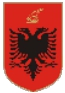 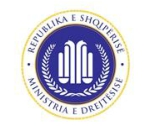 REPUBLIKA E SHQIPËRISË MINISTRIA E DREJTËSISËKOMISIONI I LICENCIMITTË NDËRMJETËSVEREGJISTRI I NDËRMJETËSVE1.   Seksioni i personave fizikë2.  Seksioni i personave juridikëNr.Numri i LicencësData e depozitimit,data e licencësEmri Atësia MbiemriNiptData e fillimit tëveprimtariësëndërmjetësitAdresa e vendit kuzhvillohet veprimtaria e ndërmjetësitMasa Disiplinore ne fuqiSpecializime1.3526.03.201218.05.2012Loren Hikmet LiçoL11418005S18.06.2013Blloku “Vasil Shanto” Tiranë 0684031636Ska masa në fuqi	2.10603.12.201212.12.2012Kastriot Rustem DurmishajL23310401S10.06.2013Lagja “29 Nëntori” Fier0682344753Ska masa në fuqi3.1010.02.2012Fatbardha Musa IdrizajL33102601I02.07.2013Lagja “18 Shatori”,02.03.2012Godina e Gjykatës, Kati 1, Gjirokastër 0694322885Ska masa në fuqi	4.7009.07.201211.10.2012Ylli Smail KameriK72229019V03.06.2013Njësia Bashkiake nr.7, Blv “Gjergj Fishta”, Pall. Nr. 135, Kati 1, Zyra 11, Tiranë06822244100693450100Ska masa në fuqi	5.1130.01.201221.03.2012Blerina Gani QukuL31903013U03.07.2013Rr. “Mine Peza”,Ndërtesa 9, Hyrja 8,Zyra 1, Tiranë0694035492Ska masa në fuqi	6.304.01.201203.02.2012Azeta Vait TartarajL31904005L04.07.2013Rr. “Asim Vokshi”, Pall. 90/1, Ap. 4, Tiranë,0694011175Ska masa në fuqi	7.9130.10.201231.10.2012Erton Uran BegolliL31904015S04.07.2013Rr. “Bajram Curri”,Pall. 438/1 Tiranë,0694075281Ska masa në fuqi8.10806.11.201212.12.2012Aida Hito KumeL33104403A04.07.2013Lagja “1 Maji”, Pall.Nr. 17, Kati 3, Fier0672021633Ska masa në fuqi	9.16620.12.201206.06.2013Artur Xhemal RahmaniL31904017L04.07.2013Rr. “Aleksandër Moisiu”, Banesa Private nr. 15/8, Tiranë, 0694001705Ska masa në fuqi10.8523.10.201231.102012Drita Muharrem AvdyliL31905002P05.07.2013Rr. “Don Bosko”,Pallatet Haëai, Kulla2, Tiranë0698483173Ska masa në fuqi	Specializim në cështjet e te miturve11.12812.12.2012Iris Fatmir ÇekaniL31903009P03.07.2013Rr. “Asim Vokshi”,Ska masa në fuqiSpecializim në cështjet e te miturve27.12.2012Kulla Karl Topia, Tiranë 068306870612.6618.07.201213.09.2012Genci Qirjako AnastasiL31905006B05.07.2013Rr. “Durrësit”, Pall. 102, Shk. 1, Ap. 5, Tiranë0692026724Ska masa në fuqi13.8226.10.201231.10.2012Mimoza Hilmi AdhamiL36904204C05.04.2013Lagja “HajroCakerri”, PranëGjykatës së rrethitGjyqësor, Vlorë0672004854Ska masa në fuqi	14.6212.09.201213.09.2012Eni Hysen ÇobaniL31902015I11.07.2013Rr. “Isa Boletini”,pall. “Aurora”, Ap.A, Kati 3, Tiranë0694067431Ska masa në fuqi15.3412.03.201218.05.2012Ersida Bujar TelitiL31909503E11.07.2013Lagja 1, Rr.“Taulantia”, Durrës0672003109Ska masa në fuqi	16.19922.04.201309.07.2013Vjola Koço GodaL31604012I25.07.2013Rr. “Frederik Shiroka”, Nr. 22/14, Tiranë0692199825Ska masa në fuqi17.6516.08.201213.09.2012Elkida Arap ShkopiL22503402S09.08.2013Lagja “29 Nëntori”,Rr. “DervishHekali”, PranëGjykatës, Fier0693418292Ska masa në fuqi	18.23117.04.201322.07.2013Gjergji Sulo HabilajL32014003U20.08.2013Rr. “Ismail Qemali”,Ndërtesa 4, Hyrja 7,Ap. 12, Tiranë0682046895Ska masa në fuqi	19.2004.04.201227.04.2012Marilda Sotir MenkshiL14112001A26.08.2013Lagjia 4, Shëtitore“F. Noli”, përballëGjykatës së Apelit,Kati 2, Korçë0674058371Ska masa në fuqi20.6426.07.201213.09.2012Evis Thodhoraq MiçoK64605008Q26.08.2013Rr.”Nënë Tereza”,Lagjia 3, Nr. 10692025683Ska masa në fuqi	21.2536.06.201331.07.2013Krenare Nebi MujaK71717028T16.09.2013Bulevardi Zhan D’Ark, Tiranë 0692278500Ska masa në fuqi	22.7211.10.201211.10.2012Alketa Qazim EleziK72218009F22.10.2013Rr. Myslym Shyri, Përballë pallatit nr.5 Tiranë0692518220Ska masa në fuqiSpecializim në cështjet e te miturve068904300023.21911.06.201319.07.2013Alban Bashkim DurajL12001006A31.10.2013Rr. Sulejman Delvina, Ndërtesë 2- Katshe, Kati 1, përballë Stadiumit Selman Stërmasi, Tiranë0692737706Ska masa në fuqi	24.3729.03.201218.05.2012Entela Niko DvoraniL54016002FLagjia 3, Rr.Avni Rustemi, Objekt Privat nr 16 Korçë 0694006910Ska masa në fuqi25.4723.05.201207.06.2012Alket Xhevat TrokaK91411025E7.11.2013Rr. Irfan Tomini, Blloku “Vasil Shanto”, Pall. 6 Katësh, Nr. 10/1, Kati 1, Tiranë 0672967733Ska masa në fuqi	26.12630.11.201227.12.2012Adi Bajram ShamkuL11325027L23.12.2013Fshati Ahmetraq, Ndërtesë 1-Katëshe, Prezë, Tiranë 0692096777Ska masa në fuqi27.9914.11.201212.12.2012Beqar Novruz KocaqiL41411005J12.02.2014Blv. Gjergj Fishta, Rr. Astrit Balluku, Pall. Nr. 13, Kati 1, Tiranë0696011404Ska masa në fuqi	28.19822.04.201309.07.2013Suela Durim SulkjaL32707205L14.02.2014Lagjia 5 Maji,Ndërtesa 1  katëshe,200 m pranëSka masa në fuqigjykatës, Elbasan 069623067129.20906.06.201319.07.2013Ana Xhavit HuqiL32409502G10.12.2013Lagjia 9, Rr. Aleksandër Goga, pranë Gjykatës, Durrës 0685713833Ska masa në fuqi30.20112.04.201309.07.2013Brunilda Bashkim LazeL12323006E21.11.2013Rr. Jordan Misja, Pallati përballë Hipotekës, Kati 1, Tiranë 0686012056Ska masa në fuqi	31.25528.06.201331.07.2013Veronika Mark VataL41719026L20.05.2014Rr. Jordan Misja, Godina 1-katëshe, Nr.3, Njësia Bashkiake nr.9, Tiranë 0697821010Ska masa në fuqi32.27530.05.201429.07.2014Ilda Ilir GjebreaL42108010A09.09.2014Rr. Vaso Pasha, Pall. 13/1, Ap. 1, Njësia Bashkiake nr.5, Tiranë 0697741177Ska masa në fuqi	33.24310.06.201322.07.2013Armelina Bashkim LilaL41327042V27.01.2014Rr. Mustafa Lleshi, Pall. 3, Shk.1, Ap.13, Tiranë 0696001234Ska masa në fuqi34.15714.01.201306.06.2013Agron Ndue IsufiL42711004M11.03.2014Lagjia “30Vjetori”, Pallati 5 katësh, Kati i 1, pranë prokurorisë 0697573331Ska masa në fuqi	35.29017.01.201430.09.2014Bujar Lulash VukajL32311035F02.12.2014Blv. “Zogu i Parë”, Objekti nr. 1, Godina 9-katëshe, Kati 2, Hyrja 2 Tiranë0672061323Ska masa në fuqi36.14217.12.201227.12.2014Jeton Mendu BorishiL37417701O04.11.2014Lagjia “Nazmi Rushiti”, BLV. “Eles Isufi”, Kati i III, perballe Universitetit Peshkopi 0666050888Ska masa në fuqi	37.29629.07.201430.09.2014Besnik Enver StratiL32405042H06.03.2015Rr. “Kajo Karafili”, Pall. Bimbashi, Nr.3, H.2, Ap.3Ska masa në fuqiTiranë 069212132738.28915.05.201430.09.2014Fatmira Azis DineL13306204J16.01.2015Lagjja 11 Nentori, pallati 580/3, hyrja AElbasanSka masa në fuqi39.19113.03.201309.07.2013Ilir Vasil DodeL21402505P05.03.2015Lagjia Popullore, pranë Xhamisë Shijak, Durrës 0693576611Ska masa në fuqi	40.10706.11.201212.12.2012Alma Hilmi HaliliL31904012R04.07.2013Rr. “Mustafa Lleshi”, Pall.3, Ap.16, Tiranë 0674693099Ska masa në fuqi41.36702.10.201421/01/2015Harbi Bardhosh AliajL31315026 B21.04.2015Rr. “Naim Frashëri”, Pall.91/1, Kati i I, Tiranë 0692454435Ska masa në fuqi	42.34125.07.201417.12.2014Elvana Sali TivariL51322013H22.01.2015Njësia Bashkiake Nr. 9, Blv. “Zogu I”, Pall.57, Shk.2, Akti 5, Ap.20 Tiranë 0697011400Ska masa në fuqi	43.28428.02.201429.07.2014Majlinda Gani ManushiL51801019L01.06.2015Njesia Bashkiake nr. 10, Blv. “Gjergj Fishta”, Godina private nr. 3, Tiranë 0693045121Ska masa në fuqi	44.15806.06.2013Ardian Vangjel KasapiK81303005P09.03.2016Njesia Bashkiake nr. 7, Blv. “GjergjSka masa në fuqi	Fishta”, Kulla 8,Ap.11, Kati4, Tiranë068202055445.910.02.201202.03.2012Loreta Zisi MamaniL33027601P27.06.2013Lagja “18 Shatori”, zyra brenda ambienteve të Gjykatës Gjirokastër 0684039431Ska masa në fuqi46.40311.06.201530.09.2015Neila Ismail ZotoL62724203O24.03.2016Lagjja “Aqif Pasha”, Rruga “Ptoleme Xhuvani”, Pallati nr.101/2, Kati perdhe, Elbasan 0697203174Ska masa në fuqi	47.41213.07.201517.12.2015Erjola Ylli LameL23508401O01.03.2016Lagjia 29 Nentori, Rr. “Kastriot Muça”, pranë Gjykatës së Rrethit Fier, Fier 0694611606Ska masa në fuqi48.43811.01.20161.03.2016Emil Sotir PrençeK91313505E13.04.2016Lagjia 17, Godina 6- Katshe, Kati 1 Durrës0692559445Ska masa në fuqi	49.29215.05.201430.09.2014Emanuela BerberiL61626007Q26.04.2016Njësia Bashkiakenr.7, Blv. ZhanD’Ark, Kulla I, Kati1, Tiranë06936911133Ska masa në fuqiSpecializim në cështjet e të miturve50.37830.01.20152.06.2015Greta Luan MimaL61313062N13.01.2016Njësia Bshkiake nr.2, Rruga “QemalSka masa në fuqi	Stafa”, Pall.118, Shk.1, Ap.18 Tiranë 066206479051.40827.11.201517.12.2015Melisa Agron VerriaL61716017ARr. “Shyqyri Brari”, Pall. Xheluks, Kati 4 Farkë, Tiranë 0692078154Ska masa në fuqi52.42117.12.201528.01.2016Majlinda BaciL62102030JRr.Muahmet Gjollesha, Vila nr.73/2, kati I, Njesia bashkiake nr.7, TiraneSka masa në fuqi	53.46417.10.2016Greta SmoqiL71402047L23.01.2017Rruga Abdulla Keta,Njesia Bashkiake nr 5,TiranëSka masa në fuqi54.50007.04.201725.04.2017Gentiana QendroL71531020U23.01.2017Rruga “Labinoti”, Njesia Bashkiake nr 2, Pall 6, shk 1, Ap 5, Kati 2, Tiranë,Ska masa në fuqi	Specializim në cështjet e te miturve55.50516.11.2016Bukurie MemoçiL11530001D7.03.2017Bulevardi Gjergj Fishta, Pallti Firma Gora, Kati 1, Tiranë,Ska masa në fuqi56.50616.11.2016Brikena ShkëmbiH55911148S17.02.2017Lagjia nr. 11, Bulevardi Kryesor, godina nr. 143/9, kati 1, DurrësSka masa në fuqi	57.44001.03.2016Edlira DevolliL61524505R8.03.2017Rruga “Sefer Efendiu”, Lagjia nr. 2, Pall Four Sister, kati 1, DurrësSka masa në fuqi	58.4918.01.2017Adriatik SallahuL42311019B10.05.2017Rruga “Tefta Tashko Koço”, Pall 41, Shk 1, Ap 1 TiranëSka masa në fuqi59.45008.01.2017Artan SpahiuL52611201V10.05.2017Lagjia 5 Maji, rruga Lef Nosi, pall 700/1, kati 7, ElbasanSka masa në fuqi	60.28629.07.2014Shaban NexhiL61921018P22.07.2016Njësia Bashkiake nr.9, Rruga Urani Pano, Pall 1/3, kati 2Ska masa në fuqi61.6913.09.2012Endrit KapajL71509020C22.07.2016Njësia Bashkiake nr. 5, Rruga Ismail Qemali, Nd 18,hyrja 3 Ap 46, 1019Ska masa në fuqi	62.46824.10.2016Murat KloboçishtaL11919010F29.12.2016Rruga “Kongresi i Lushnjes”, Pallati 42, shkalal 6, ap 63 TiranëSka masa në fuqi63.51717.02.2017Kujtim CakraniL67526801C04.07.2017Lagjia 29 Nëntori, Rruga “Dervish Hekali”, Objekti 7/6- 21, FierSka masa në fuqi	64.52910.05.2017Koҫo SimakuL71402052B5.06.2017Rruga “Tefta Tashko”, nr. 2, pallati nr. 12, kati 2, TiranëSka masa në fuqi	65.53626.05.2017Theodhora KoxhioniL72105066C5.09.2017Rruga “Kodra e Diellit”, pallati nr. 6, Hyrja 6, Ap 9, TiranëSka masa në fuqiSpecializim në cështjet e te miturve66.46010.10.2016Drilona BaraK71826004V5.09.2017Rruga “Bogdani”, nd 13, h 1, ap 6Ska masa në fuqi	67.53826.05.2017Ledio Luter NurajL81311043A11.01.2018Rruga Asim Vokshi , Pall nr.11,Alb,Buling,kati1,nr.10, Tiranë(0694007889)Ska masa në fuqi68.3618.05.2012Mimoza Skënder PreçaL02003029B24.10.2017Rr. Islam Alla, Pall Albaflor Pall 4/4/ Nr.  124,Tiranë( tel 0693326181)Ska masa në fuqi	69.35421.01.2015Mimoza Llazar MuratiL93915403P15.03.2019Fier, Lushnjë, Lagjja Çlirimi, Rruga, Qemal Stafa, Ndërtesa nr. 8, Hyrja nr. 2Ska masa në fuqi70.46417.10.2016Greta Hekuran SmoqiL71402047L02.02.2017Njësia Bashkiake nr.9,Abdulla Keta, Pall nr.7 kati1,Tirane nr.tel 0686156318Ska masa në fuqi	71.51917.02.2017Xharije Selman NelaL51410045K10.02.2015Tiranë, Njësia Bashkiake nr.5 Bulevardi Gjergj Fishta , kulla nr.1,kati 2, Nr. 0696635636Ska masa në fuqi	72.48431.10.2016Adriatik Kamber KukaL82413002B13.12.2018Tiranë, Bulevardi “Gjegj Fishta”, Rruga Astrit Balluku, Pallati “Edil Al”, 5/Zyra nr.4 tel.0672062009Ska masa në fuqi73.46617.10.2016Luigj  Mark GjergjiL91324008I24.01.2019Rruga Beqir Luga, Pallati 3,Kati I, Tel 0682040499Ska masa në fuqi	74.45206.10.2016Luljeta Pandeli MersinajL86821203M21.06.2018Vlorë. Bul Ismail Qemali, Lagjia Isa Boleti, Objekt, Nr. 68/2, Hyrja nr.1 Apartamenti 21, 9401Ska masa në fuqi75.7931.10.2012Ardjana Avni LokuL36904001M04.07.2013Shkoder, rruga “Don Bosko”, prane Gjykates se rrethitSka masa në fuqi	76.5107.06.2012Julejda Thanas AliajL37105202P08.07.2019Vlorë, Lagjja 10 Korriku, Pall. Tek Akademia, K.3Ska masa në fuqi77.7831.10.2012Mevlut Ramis DertiM01906009F26.05.2020Rr. “Skënder Osturi”, Ndërtesa.nr. 1, Hyrja nr. 1, Ap. Nr.3, Njësia Administrative nr. 9 Tiranë, Tel. 0695440264email:mevlut.derti@gmail.comSka masa në fuqi	Specializim në cështjet e te miturve78.17528.06.2013Julian Frano ShkjeziL81515026M15.03.2018Tiranë, Bulevardi “Zogu I Parë”, Sheshi “Ferenc Nopcka” , Nd. 6, H.10, Ap. 23, Tel : 0692061003email: jshkjezi@yahoo.comSka masa në fuqi79.53426.05.2017Admir Shaban HoxhaM01730004K30.05.2020Tiranë, Njësia Administrative nr.9, Rr. Prokop Myzeqari, Pall.30, Shk.4, Ap.23Ska masa në fuqi80.702.03.2012Enkeledi Enver HajroM11510031R10.03.2021Tiranë, Njësia Ad. nr. 5, Rruga “Janush Hunyadi” Pall. “Domus Group”, K2, 1019, email:enhajro@gmail.com,Tel:0692055223Ska masa në fuqi81.18228.06.2013Sonila Frano   Metohu ShkjeziM11425021N25.02.2021Tiranë, Rruga Astrit Balluku, Nd. Nr. 2, hyrje nr.3 Ap.14, Tel : 0692707937email: sonila.shkjezi@gmail.commSka masa në fuqi82.52610.05.2017Eniana Nuh QarriM11710038K10.05.2021Tiranë, Rruga “Hamit Shijaku”, Pall. Nr. 10, Shk nr.1,Ap. Nr.1/1, Kati 1, Njësia Administrative nr. 9, 1023Ska masa në fuqi83.47324.10.2016Klement Namik ShehuL72112033P12.09.2017Rruga: “Sadik Petrela”,Ap.22, Shk.1, Tiranë, tel: 0695265185Ska masa në fuqi84.46717.06.2016Aida Themi ZakaL12304021V12.10.2021Rruga Irfan Tomini, Korpusi A, Kati I 1Ska masa në fuqi85.2022-17603.02.2022Murat Can CaraK72213001I13.10.2007Rruga kryesore Kamëz Tirane, brenda Shoqerise Cara sh.p.k.Tel:  0682049203Email :cara.murat@yahoo.comSka masa ne fuqi86.2021-11122.12.2021Aljona Vlladimir Laska (Hidri)M26415210R15.02.2022Lagjia ”Hajro Cekerri”, Rruga”Sulejman Delvina ”, Pall. “Elda-VI”, Kati 1,Ap.1 9402Tel: 0693572780Ska masa ne fuqi87.2021-2616.12.2021Foto Qemal RustemiL11305048C05.01.2011Njësia Bashkiake nr. 7, Blv. Gjegj Fishta , Rruga Astrit Balluku, Pall. “Edil-AL”, Hyrja nr. 5, Zyra nr. 1.Ska masa ne fuqi88.2022-17703.02.2022Kristina Gjoke Marku K77112001K12.09.2022Rruga “Skender Kusturi”, hyrja 1,Ap. 3Ska masa ne fuqi89.2022-15002.02.2022   Alma Ferjat Brati L92127020P27.09.2019Bulevardi“Gjegj Fishta”, Rruga Astrit Balluku,  H. nr. 5, Zyra nr. 3,Tirane 1019Email :brati.alma@gmail.comTel:  0692604194Ska masa në fuqi90.2021-5717.12.2022Petro Ndue Mala K51705031A0692365470Rruga e Durrësit, nr. 37, Kati 2, TiranëSka masa në fuqi91.2021-9721.12.2021Enkelejda Bashkim GashiL92229012O29.10.2019Rruga e Kavajes, Pallati Globe, Kati 2, Tiranë keli_sh@yahoo.comSka masa në fuqi92.2022-14802.02.2022Jonida Servet BratiL81612002A12.04.2018Rruga Besim Imami, ND.nr. 5, Hyrja nr. 3, AP. NR. 1, Njesia Administrative nr. 10,TiraneSka masa në fuqi93.2021-7320.12.2021Denis Hazbi MekollIL64004606O04.04.2016Rruga “Naim Frashëri”, Lagjia nr. 3, Korçë, PogradecE-mail:denis.mekolli@yahoo.comTel: 0693659876Ska masa në fuqi94.2021-2616.12.2021Foti Qemal Rustemi L11305048C05.01.2011Bulevardi, “Bajram Curri”, Pallati 1 Maji, Shkalla 8, Kati 1, Ap. 7, TiranëE-maili:fotirustemi@hotmail.comTel: 0695312645Ska masa në fuqi95.2021-1116.12.2021Arbër Gani Lloshi L72220035F20.10.2017Njësia Bashkiake nr. 5, Rruga”brigade e VIII”, Vila 7, Kati 2, Tiranë, Shqipërii, 1019E-mail:lloshiar@gmail.comSka masa në fuqi96.2021-5917.12.2021Agron Boro HitajL66318204L18.01.2016Rruga “Sadik Zotaj”, ndertesa nr. 455, SH/K 2, Zona Kadastrale 8603, Vlorë E-mail:agronhitaj@yahoo.comTel: 0693944503Ska masa në fuqi97.2021-10122.12.2021Aurela Pali BozoM21320025S20.01.2022Bulevardi “Zogu I ”, Pall 55/1, Shk.2,1019E-MAIL: aurelab4@gmail.comTel: 0694466248Ska masa në fuqi98.2021-6720.12.2021Ervin Shani MujaL92320011K20.11.2019Rruga “Brigada e VIII”, Pall . Teknoprojekt, Shk.1, Kati 4, Ap. 24, TiranëEmail:ervin.muja@gmail.comTel:0674081822Ska masa në fuqi99.2021-1015.12.2021Resmi  Betim XholiL82114501T14.09.2018Kashar, Yzberisht, Rruga Aleksandri I Madh, Pall 101,K.2,Zyra nr.21/2Email: resmixholi@gmail.comTel: 0696335106Ska masa në fuqi100.2021-10922.12.2021Dallendyshe Xhelal BiçakuM21326001C26.01.2022Rruga “Frederik Shiroka”, Godina “Alba”, Kati 3, Apartamenti 5, TiranëEmail:dallendyshe.bicaku@live.comTel: 0692560092Ska masa në fuqi101.2021-116.12.2021Monika Petref Begaj L91818019I18.06.2019Rruga Endri Keko, njesia numer 3, pallati 25, hyrja 1, kati 1, apartamenti 1,  1005, TiranëEmail:mo_begaj@hotmail.comTel: 0686721039 Ska masa në fuqi102.2021-7420.12.2021Suzana Tahir Pasha (Hoti)K37509970G01.01.2000Rruga Konti Urani, Ndertese Private 1 kateshe, nr. 11, perballe Gjykates Mat, Lagjia Pjeter BudiSka masa në fuqi103.29930.09.2014Mariana Kristofor VenetiM22717601H17.03.2022Lagjja “18 Shtatori” , Rrugsa 18 Shtatori, godina 9- katëshe, kati I tretë, nr. 10, Gjirokastër.Tel : 0692724309Email: marianaveneti5@gmail.comSka masa në fuqi104.2021-6120.12.2021Entela Lutfi  Shkurtaj L86529203U29.03.2018Rruga: Ismail Qemali, pranë Gjykatës së Shkallës së Parë, VlorëTel : 0682054461Email: entelashkurtaj@gmail.comSka masa në fuqi105.2022-15302.02.2022Ergin Petrit KërtokuL22021002A21.08.2012Rruga “Myslym Shyri”, Pall. Pranë Gjykatës së Rrethit Gjyqësor Tiranë, Kati / 2,Email:zyreavokatie1@yahoo.comTel. 0685649323 Ska masa në fuqi106.2021-13923.12.2021Robert Manol ShamoM26425205I25.02.2022Rruga “Sazani”, Lagjja “ 1 Maji”, Pall.9, Kati 5Email:Shamorobert1@gmail.comTel. 0696402786Ska masa në fuqi107.2021-11922.12.2021Mimoza Adem Kalia L91413028Q13.02.2019Rruga Faik Konica, Pall. Nr. 6, Shkalla1, Ap. 8/3, Njesia Administrative nr. 2, TiraneM&K Consulting kalia_moza@yahoo.comTel : 0682059088Ska masa në fuqi108.2022-17003.02.2022Manjola Mahmut Duro (Hodo)M21510038F10.03.2022Manjola DuroRruga “Myrteza Topi”, Ndertesa Nr.4, Shk. 2, Ap.12, TiraneEmail:mhodo@yahoo.comTel: 0695606264Ska masa në fuqi109.2022-15702.02.2022Esmeralda Dimo XhelilajL52522402B22.01.2015Esmeralda Dimo XhelilajLagja”Konresi i Përmetit”, Rruga “Jakov Xoxa”, Pall.9-katesh me nr.88, Kati i  dyte,FierEmail:alda1988@hotmail.comTel: 0695572404Ska masa në fuqi110.54205.07.2017Merita Shefki DakovelliL61706502B06.05.2016Merita Shefki DakovelliLagja 11, Rruga “Aleksandër Goga”, Banese Private, Nr.2DurresEmail: merita_çela@yahoo.comTel: 0694095159Ska masa në fuqi111.2022-20004.02.2022Afrim Jakup ÇelaL53921802L21.03.2015Afrim Jakup ÇelaLagja Nr.2, Rruga “Lefter Talo”,Godina 167, Kati II-te, Sarande, Vlore.Email : afrimcela1953@gmail.comTel: 0696393546Ska masa në fuqi112.2022-19404.02.2022Florjan Ndue SulajM27820502O20.04.2022Lezhe, Lagjja Beselidhja, Rruga Shtraus, Zyre ne pasurine me nr 5/140/A+5-3, ne zonen kadastrale nr 8632, kati 5 4501suliflorjan@gmail.comTel:0692946638Ska masa në fuqi113.2021-7920.12.2021Ilir Osman ÇekiriM21407024R07.02.2022Tiranë, Njesia Bashkiake nr.5, Rruga Dervish Bej Mitrovica, pallati Kristi-Co, nr.6, kati perdhe, dyqani nr.1Ilircekiri.celiri@gmail.comTel:0684092349Ska masa në fuqiNr.Numri i LicencësData e depozitimit,data e licencësEmërtimi dhe lloji iShoqërisëEmri/emrat eAdministratorëve të shoqërisëNiptSelia eshoqërisëEmrat e ndërmjetësve tëpunësuar në shoqëri, numripersonal i identifikimit1. 87.2021-912021-13710.03.202031.10.201221.12.202123.12.2021“Hasani & Partners” sh.p.k(Lex Legal Albania)Elona Servet AdemiL91702023ARruga Brigada e VIII, Nd. 6, H7, Kati 4, Ap.13, Njësia Administrative nr. 5, TiranëEnila Ilmi HasaniTel.0689043000Elona Servet Ademi Tel :0697853558Fabiana Bedri Hasnaj Tel: 0695836765ademi.elona@yahoo.comfabianahasanaj@yahoo.com2.54705.07.2017Eris Al, sh.p.kNdriçim Hajdar TolaK37506621PElbasan, Librazhd, Lagjia nr.1, Rr.Gjorg Golemi Ndriçmil Tola06921199993.23222.07.2013Aga & Goxhaj Laë Firm Erald AgaL41331001FTirane, Rruga Ndre Mjeda, Kompleksi Magnet , Pallati Lyra, Ap. 2084, Njesia 2018-2, TiranëErald Aga06763406344.2021-2921.12.2021CC LAË sh.p.kSoljan Hyda CelibashiL11306004QRruga “Abdyl Frashëri”, EGT Toëer, Pallati 17/6., Kati 2, Ap.1Soljan CelibashiEmail : s.celibashi@cclaë.alTelefon : 0422356515.2021-9221.12.2021Folloë Consulting sh.p.kEva Kujtim RamaL52109210SRruga “Mujo Ulqinaku”, Pall nr.5 (Mbrapa Kishës Katolike), K.1               Eva Rama6.2022-14702.02.2022“Angelus Lex” sh.p.kElton Nuri JaninaL51713007ARruga “Sami Frashëri ”, Nd. 30, H. 7, Ap. 9, Njesia Administrative nr.5 , Tiranë               Elton JaninaEmail : janina@angeluslex.euTel: 06754316107.2021-6620.12.2021“UNION CITY PARK sh.p.k”Mirela Llazar MurriziL01919019HRruga “Shefqet Kuka”, Vila Nr.67,Tiranë, Dajt, Mirela MurriziEmail: fresku-union@hotmail.comTel. 0692031609/ 45091328.2021-3210.12.2021“MODUS JH sh.p.k”Arbër Fuat  Shahu K61810025IRruga Brigada VIII, Pallati nr. 19, Hyrja nr. 4, TiranëModus JHE-MAIL : arber@alturist.alTel: 2278208Arbër Shahu